Membership Terms and conditions(Please read the following)Why become a Member of Blind Rocks?If you wish to do something good for Nepalese society and/or wish to bring positive changes in our society by getting yourself involved.We spend every penny that you have donated towards empowering blind people in Nepal and to raise awareness in our society.We are transparent about where we spend and how we spend, we do not have any hidden agenda.Benefits of becoming a member of Blind RocksBlind Rocks Platinum memberBlind Rocks platinum member will have a membership for lifelong and this membership gives you the right to vote at Annual General Meeting (AGM).You will have rights to share and discuss your views regarding Blind Rocks at AGM provided the intention is for the benefit of Blind Rocks.This will also allow you to stand for election as a board member, 3 years after becoming Blind Rocks Individual member.All our member names will be displayed on our website.You will receive a membership certificate to display at your home or at work.As a member, you will be eligible for 2 free entry passes to all our events and shows.You will get our electronic Newsletter twice a year through email and will also get an annual report of each year.Blind Rocks Diamond memberBlind Rocks Diamond membership expires after 3 years from the day of acceptance of membership. Thus, you will get notification 6 months before your membership expires. If you want to continue longer, then you will be requested to renew your membership.You will have the option to either renew as Diamond member or upgrade to Platinum membership.Diamond Member cannot participate in voting. However, the member can attend AGM.All our member names will be displayed on our website.You will receive a membership certificate to display at your home or at work.As a member, you will be eligible for 2 free entry passes to all our events and shows, provided your membership is not expired.You will get our electronic Newsletter twice a year through email and our annual report.Blind Rocks Gold MemberBlind Rocks Gold member will be eligible to claim their membership till you are paying monthly membership fees.Gold member is not eligible to vote during election nor can you attend General Body Meeting.We will have your name displayed on our website with the mention of your membership period.As a member, you will be eligible for 1 free entry pass to all our events and shows provided your membership is not expired.You will get our electronic Newsletter twice a year and a copy of our Annual Report.Blind Rocks Silver memberBlind Rocks silver member will be eligible to claim their membership till you are paying monthly membership fees.Silver member is not eligible to vote during election nor can attend General Body Meeting.We will have your name displayed on our website with the mention of your membership period.As a member, you will be eligible for 1 free entry pass to all our events and shows provided your membership is not expired.You will get our electronic Newsletter twice a year through email.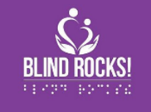 Blind Rocks! Membership Application Form                     (Nepal and Abroad)Blind Rocks! Membership Application Form                     (Nepal and Abroad)Blind Rocks! Membership Application Form                     (Nepal and Abroad)Blind Rocks! Membership Application Form                     (Nepal and Abroad)Blind Rocks! Membership Application Form                     (Nepal and Abroad)Applicant Information (Mark √ where applicable)Applicant Information (Mark √ where applicable)Applicant Information (Mark √ where applicable)Applicant Information (Mark √ where applicable)Applicant Information (Mark √ where applicable)Name:Name:Name:Name:Name:Date of birth:Age: Male Female Tel No: Current address: Current address: Current address: Current address: Current address: City:District:District:District:Post Code:Email AddressYour Profession How did you come to know about Blind Rocks?Information regarding membership/Choose from belowInformation regarding membership/Choose from belowInformation regarding membership/Choose from belowInformation regarding membership/Choose from belowInformation regarding membership/Choose from belowIndividual Membership ( Mark √ where applicable )                            Fees/Length of MembershipIndividual Membership ( Mark √ where applicable )                            Fees/Length of MembershipIndividual Membership ( Mark √ where applicable )                            Fees/Length of MembershipIndividual Membership ( Mark √ where applicable )                            Fees/Length of MembershipIndividual Membership ( Mark √ where applicable )                            Fees/Length of MembershipBlind Rocks Platinum MemberNPR 50,000/USD 500.00 (Life Member)Blind Rocks Diamond MemberNPR 25,000/USD 250.00 (3 Years)Blind Rocks Gold MemberNPR 1000/USD 10.00 per month Blind Rocks Silver MemberNPR 500/ USD 5.00 month How would you like to transfer your Membershi Fees? (MARK √ where APPLICABLE)How would you like to transfer your Membershi Fees? (MARK √ where APPLICABLE)How would you like to transfer your Membershi Fees? (MARK √ where APPLICABLE)How would you like to transfer your Membershi Fees? (MARK √ where APPLICABLE)How would you like to transfer your Membershi Fees? (MARK √ where APPLICABLE)Deposit Bank Cheque to Blind Rocks Account  Deposit Bank Cheque to Blind Rocks Account  Deposit Bank Cheque to Blind Rocks Account  Deposit Bank Cheque to Blind Rocks Account  Hand over the cheque to Blind Rocks directlyHand over the cheque to Blind Rocks directlyHand over the cheque to Blind Rocks directlyHand over the cheque to Blind Rocks directlyElectronic Bank TransferElectronic Bank TransferElectronic Bank TransferElectronic Bank TransferPay by CashPay by CashPay by CashPay by CashSignaturesSignaturesSignaturesSignaturesSignaturesI have consented to become a member of Blind Rocks and with fully conscious mind I have also agreed to donate for the good cause. By doing this I fully agree with the terms and condition laid out by Blind Rocks and the information I have provided above are all true. I have consented to become a member of Blind Rocks and with fully conscious mind I have also agreed to donate for the good cause. By doing this I fully agree with the terms and condition laid out by Blind Rocks and the information I have provided above are all true. I have consented to become a member of Blind Rocks and with fully conscious mind I have also agreed to donate for the good cause. By doing this I fully agree with the terms and condition laid out by Blind Rocks and the information I have provided above are all true. I have consented to become a member of Blind Rocks and with fully conscious mind I have also agreed to donate for the good cause. By doing this I fully agree with the terms and condition laid out by Blind Rocks and the information I have provided above are all true. I have consented to become a member of Blind Rocks and with fully conscious mind I have also agreed to donate for the good cause. By doing this I fully agree with the terms and condition laid out by Blind Rocks and the information I have provided above are all true. Applicant’s Signature (Print your Name as signature)Date:Blind Rocks Officer’s SignatureDate:A copy of this application with signature will be sent to Blind Rocks Member (Applicant) along with a certificate, 2 weeks following acceptance of membership.  For Bank details please see below. A copy of this application with signature will be sent to Blind Rocks Member (Applicant) along with a certificate, 2 weeks following acceptance of membership.  For Bank details please see below. A copy of this application with signature will be sent to Blind Rocks Member (Applicant) along with a certificate, 2 weeks following acceptance of membership.  For Bank details please see below. A copy of this application with signature will be sent to Blind Rocks Member (Applicant) along with a certificate, 2 weeks following acceptance of membership.  For Bank details please see below. A copy of this application with signature will be sent to Blind Rocks Member (Applicant) along with a certificate, 2 weeks following acceptance of membership.  For Bank details please see below. 